Altitudinal Distribution of Species at North SIKKIM1500-2000m2000-2500m 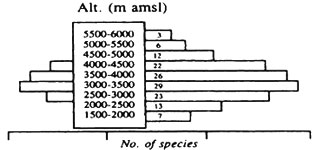 R. arboretum R. arboretumR. cinnabarinumR. camelliiflorumR. dalhousiae R. cinnabarinumR. edgeworthii R. dalhousiaeR. grandeR. edgeworthiiR. griffihianumR. lepidotumR. lindleyiR. lindleyi R. maddenii R. triflorumR.vaccinioidesR.virgatum2500-3000m3000-3500m4000-4500m4000-4500mR. anthopogonR.anthopogonR.anthopogonR. aeruginosumR. baileyiR.arboreumR.arboreumR.arboreumR. barbatumR.baileyiR.baileyiR.baileyiR. camelliiflorumR.barbatumR.barbatumR. campanulatumR. campanulatumR. camelliiflorumR. camelliiflorumR.campylocarpumR. ciliatumR. campanulatumR. campanulatumR.ciliatumR. cinnabarinumR.ciliatumR.ciliatumR. cinnabarinumR. dalhousiaeR. cinnabarinumR.decipiensR.decipiensR. edgeworthii R.decipiensR. edgeworthii R. edgeworthii R.falconeriR. edgeworthii R.falconeriR.fulgensR.glaucophyllumR.falconeriR.glaucophyllumR.glaucophyllumR. grande R.glaucophyllumR. hodgsoniiR. hodgsoniiR. griffihianumR. grande R. lanatumR. lanatumR.hodgsoniiR. griffihianumR.lepidotumR.lepidotumR.lepidotumR. hodgsoniiR..leptocarpumR..leptocarpumR.leptocarpumR.lepidotumR.maddeniiR.maddeniiR.lindleyiR..leptocarpumR. niveumR. niveumR.maddeniiR. lindleyiR.pendulumR.pendulumR. setosumR.maddeniiR.pumilumR.pumilumR.iriflorumR. niveumR. setosumR. thomsoniiR. vaccinioidesR.pendulumR. sikkimensR.triflorumR. virgatumR.pumilumR. thomsoniiR.wallichiR. setosumR.triflorumR.wightiiR. thomsoniiR.triflorumR. vaccinioidesR.virgatumR.wightiiSl.noBotanical nameLocation1R.vaccinioidesLema near Lachung and Changu Lake, Nathula2R.anthopogonBhakkim, Dzongri,Gomathang and Meguthang,Lachen Yumthang3R.edgeworthiiLachen hanging from cliffs4R.pendulum(Rare) Yakcchey and phuni between Lachung and Yumthang5R.maddenii(Endangered) Found in Rateychu, Chungthang at the confluence of the rivers Lachen and Lachung on steep slopes.6R.dalhousiaeFound on steep rocks7R.lindleyi8R.ciliatumLachen Lachung9R.triflorum(Rare) Scattered in small nos near Lachung10R.nivaleInhabits dry and high alpine slopes in open rocky places11R.setosumOpen rocky places.12R.pumilum(Endangered) Zemu,Lhonak and Bhirum Lake,Chachuzuk near y.13R.cinnabarinumFound in mixed Rhodendron forest at 1900-4000m14R.virgatumGrows on freshly exposed slope in Chungthan15R.glaucophyllumFound in greenrocky moss covered ridges and undergrowths of Abies densa16R.lepidotum Open rocky situations at 2500-4500m17R. bailey Found on the edges of the pine and Tsuga forest at elevations of 3000-4800m 18R.leptocarpum(Endangered) Choka Village, Dzongri19R.camelliflorum20R.arboreum21R.niveum(Endangered) Yakchey in North Sikkim.22R.barbatumFound in mixed dense Abies forest along rivulets at 3000-3700m23R.campanulatumFound in Abies forest in association withother species of Rhododendron24R.aeruginosumIn open rocky places at Lachung and Yumthang25R.wallichiFound between Lachung and Yumthang26R.lanatumDzongri, Nathula and Chola27R.falconeriCommon at 3000-3500m 28R.decipiensFound in Chibabhanjang and Singalila Ridge at 3300m and Chachuzok between Lachung and Yumthang.29R.hodgsoniiForms impenetrable primary forests at 3000 to 4000m30R.griffithianumCommon in Bhutan, rare in the Lachung valley of Sikkim.31R.fulgens (Rare) Inhabits undergrowths of Abies densa32R.grandeSummit of Mount Tonglu, Prek Chu between Chungthang and Lachung-Lachen33R.wightiiDistribution 3500 to 4000m grows in valleys often found very close to flowing rivers34R.campylocarpumInhabits rocky outcrops and spurs between 3200-4000m35R.thomsoniiShingba,Lachung36R.sikkimenses(Endangered) Phuni, Lachung